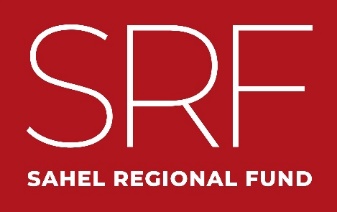 Atelier du SRFOrganiser par : Sahel Regional Fund (SRF).Avec le soutien de : Bureau Pays DRC Niger Intervenants:  Severine Moisy-Aksoy, Humanitarian Fund Director SRF            Yves Manguele; MEAL Manager SRF            Tanaka Nyamadzawo, DRC Global Advisor                           Unsal Melis Karakus, DRC Global Aid transparency Specialist             Lucian Lee, IRC Senior Advisor À l’attention de : Partenaires de mise en oeuvre du SRF.      Date et lieu : Niamey, les 6 et 7 au Radisson HôtelBut :Depuis le 1er mars 2023, le SRF est entré dans sa phase opérationnelle avec ses trois consortia de mise en œuvre dirigés respectivement par CRS, Mercy Corps et IRC. Bien qu'ils aient des activités différentes, les projets des partenaires contribuent à l’atteinte des objectifs du SRF. Pour cette raison, il a été jugé nécessaire d'organiser un événement pour le lancement opérationnel des projets couplé à des sessions de travail techniques avec tous les partenaires du SRF. Objectifs:Les objectifs de cet atelier sont :Présenter le SRF aux différents partenaires de mise en œuvre et autres acteurs humanitaires de la région du Sahel ;Donner l'occasion aux partenaires de présenter leurs projets ;Tenir un atelier autour du concept de “Value for Money”;Organiser une séance de travail sur reporting IATI ;Valider les principaux outils MEAL (cadre MEAL et matrice de suivi des performances) ;Resultats attendus.A la fin de l’atelier, nous escomptons les résultats ci-dessous : Les activités et objectifs du SRF sont présentés aux partenaires du SRF ;Les projets des partenaires sont présentés ;Tous les détails nécessaires à une bonne analyse VfM ont été établis et connus ;Les capacités des partenaires à reporter sur le IATI sont renforcées ;Validation of the Key MEAL Tools Validation des outils MEAL essentielsMéthodologie de l’atelierL’atelier sera structuré en 2 parties :Le lancement officiel du SRF avec la présentation du SRF et des projets des partenaires du SRFL'atelier technique portant sur le reporting IATI, la validation des outils MEAL et la session de travail sur le VfM.L'événement sera animé par des experts techniques du SRF, du DRC et de IRC, dans un format ouvert combinant présentations, travaux de groupe et démonstrations.Il est souhaitable que tous les participants soient présents, mais nous comprenons que cela pourrait poser des problèmes logistiques. Par conséquent, il sera également possible d'assister à l’atelier en ligne. Pour cela, veuillez nous communiquer le nom, la fonction et la modalité de participation de tous les participants de votre organisation avant le 26mai 2023.Cet événement se déroulera en français, mais les documents remis après la réunion seront disponibles dans les deux langues (français et anglais).Participants attendus:Première demi-journée:Tous les partenaires du SRF (Lead de consortium et leur partenaires)La communauté Humanitaire du NigerLes Bailleurs basés au NigerAprès-midi de la première journée et second jour de l’atelier :Profile Grant et ProgrammeResponsable MEALGestionnaire de projet des consortiaCoordinateur technique sectorielle (Optionnel)Annexes: AgendaAgenda Jour 1 Jour 2: Atelier VFM HeureSujetFait par8h30-9h00Arrivée des participants9h00-9h15Introduction de l’atelier Severine9h15-9h45Presentation Du SRF Severine9h45-10h30Pause Café Log.10h30-13h00Présentation des projets des partenaires Partenaires 13h00-14h00Déjeuner Log.Début des sessions techniques14h00-15H00Introduction et reporting IATI: Comment ça marche?
(À la fin de la session, les partenaires devraient connaître toutes les exigences pour le reporting IATI.)  Tanaka/Melis15h00-15h15Pause café15h15-16h15Revue et validation du guide MEAL du SRF 
Objectif : Disposer d'une version finale approuvée du manuel MEAL Yves 16h15-17h00Revue et validation de la matrice de suivi des performances (PTM) Produit : Version finale approuvée de la matrice de suivi des performances YvesFin du premier jourTempsSujetPresenter par9H30-10H15Introduction au concept de Value for Money(définition, objectif, l’essentiel sur le concept de VfM,  etc…)Yves10H15-10H45Pause café10H45-12H00Présentation du SRF VFM Framework (Commencer par la présentation de la Théorie du Changement du fond, du cadre de résultats et du cadre VfM pour faire le lien avec la nécessité d'une bonne analyse VfM.)But : Fournir une vue d'ensemble des documents clés qui peuvent informer et soutenir l'analyse VfM du SRF. Ressources : TdC du fond, cadre de résultats et cadre VfM.Résultat : Les participants sont confiants dans la manière dont le cadre reflète leurs activités respectives.Yves12H00-12H45Session de groupes : Identification des activités similaires conduites par tous les partenaires, potentiellement utilisables pour l’analyse VfM.But : Les participants identifieront les activités similaires par secteur sur lesquelles ils travaillent, puis ils envisageront les méthodes de calcul du Coût moyen par bénéficiaire pour les activités identifiées.4 groupes Max (Tanaka, Lucian, Melis and Yves)12H45-13H45Déjeuner13H45-14H30Débrief de la session de travail de groupeLucian + Yves14H30-15H00Améliorer l’analyse Coût-efficience avec Dioptra (Introduction)Présentation des critères pour une bonne analyse économique Coût-Efficience Revue et validation de la définition des catégories budgétairesPartage d’apprentissage et bonnes pratiques d’autres résultats d’analysesBut: S'assurer que les participants sont informés des outils disponibles pour guider l'analyse dans une approche d'apprentissage sectoriel de la VfM via la présentation de l'outil Dioptra.Résultats : Les participants s'accordent sur les domaines respectifs qui nécessitent une clarification (catégorie budgétaire) et sont clairs sur l'utilisation de l'outil Dioptra pour informer l'analyse.Lucian15H00-15H30Session de démonstration : Identification des lignes budgétaires liées à une activité clé sélectionnée.Objectif : montrer aux participants le lien entre le cadre logique, le budget et les activités. Comprendre également la nécessité d'un budget bien structuré afin d'utiliser les informations plus tard pour l'analyse VfM.All participants15H30-16H30Dioptra : Comment penser à l'allocation de pourcentage Un exemple pratique de comment l’allocation de pourcentage budgétaire devrait être réalisé pour faciliter l'analyse VfMLucianFin de la journée